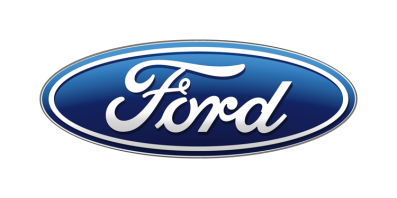 Tisková zprávaPro okamžité použitíTourneo Custom - předběžné hodnoty spotřeby paliva emisí CO2 Uváděné hodnoty spotřeby paliva a emisí CO2 byly naměřeny dle technických požadavků a specifikací evropských směrnic (EC) 715/2007 a (EC) 692/2008 v aktuálním znění. Uváděné hodnoty spotřeby paliva a emisí CO2 se vztahují na daný model, nikoliv na konkrétní kus. Standardizovaná testovací procedura umožňuje srovnání různých typů automobilů od různých výrobců. Vedle konstrukčních vlastností vozu ovlivňuje skutečnou spotřebu paliva také jízdní styl řidiče i další netechnické faktory. CO2 patří k nejvýznamnějším skleníkovým plynům, způsobujícím globální oteplování.Od 1. září 2017 se typové schválení některých nových automobilů řídí procedurou WLTP (World Harmonised Light Vehicle Test Procedure) dle (EU) 2017/1151 v aktuálním znění. Jde o nový, realističtější způsob měření spotřeby paliva a emisí CO2. Od 1. září 2018 WLTP zcela nahradí dosud používaný cyklus NEDC. Během přechodného období budou hodnoty zjištěné dle WLTP vztahovány k NEDC. V důsledku změny metodiky měření se objeví určité rozdíly oproti dříve udávaným hodnotám spotřeby paliva a emisí CO2. To znamená, že stejný vůz může dle nové metodiky vykazovat jiné hodnoty než dříve.Kontakty:Kontakty:Kontakty:Martin LinhartKateřina NováčkováDenisa Nahodilovátel./fax: +420 234 650 180 /+420 234 650 147tel./fax:+420 234 124 112 /+420 234 124 120tel./fax:+420 234 650 112 /+420 234 650 147mlinhart@ford.com katerina.novackova@amic.cz dnahodil@ford.com denisa.nahodilova@amic.czMotorizaceEmise CO2 kombinované (g/km) NEDC CO2MPASEmise CO2 kombinované (g/km) NEDC CO2MPASEmise CO2 kombinované (g/km) WLTPEmise CO2 kombinované (g/km) WLTPSpotřeba paliva kombinovaná (l/100 km) WLTPSpotřeba paliva kombinovaná (l/100 km) WLTPEcoBlueEcoBlue HybridEcoBlueEcoBlue HybridEcoblueEcoBlue Hybrid2.0 136 kW man.154-164137-147187-232183-2277,2-8,97,0-8,72.0 96 kW man.158-164137-145188-232183-2227,2-8,97,0-8,52.0 77 kW man.157-164-187-232-7,1-8,9-2.0 96/136 kW aut.161-180-206-245-7,9-9,3-